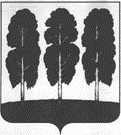 АДМИНИСТРАЦИЯ БЕРЕЗОВСКОГО РАЙОНАХАНТЫ-МАНСИЙСКОГО АВТОНОМНОГО ОКРУГА – ЮГРЫРАСПОРЯЖЕНИЕ от  17.07.2023                                                                                                       № 519-рпгт. БерезовоОб утверждении перечня объектов собственности муниципального образования Березовский район предназначенных для размещения объектов дошкольного образования, детского отдыха и оздоровления, социального обслуживания, здравоохранения, спорта, культуры и о признании утратившими силу некоторых муниципальных правовых актов администрации Березовского районаВо исполнение протокола заседания Совета при Правительстве Ханты-Мансийского автономного округа – Югры по вопросам развития инвестиционной деятельности в Ханты-Мансийском автономном округе – Югре от 02.03.2017 №291. Утвердить перечень объектов собственности муниципального образования Березовский район (в том числе планируемых к созданию) предназначенных для размещения объектов дошкольного образования, детского отдыха и оздоровления, социального обслуживания, здравоохранения, спорта, культуры, передача которых  негосударственным (немуниципальным) организациям возможна в соответствии с концессионными соглашениями, соглашениями о муниципально-частном партнерстве, а также по договорам аренды с обязательством сохранения целевого назначения и использования объекта согласно приложению к настоящему распоряжению.2. Признать утратившим силу распоряжение администрации Березовского района от 30.05.2017 № 442-р «Об утверждении перечней объектов собственности муниципального образования Березовский район, передача которых возможна негосударственным (немуниципальным) организациям».3. Разместить настоящее распоряжение на официальном веб-сайте органов местного самоуправления Березовского района.4.	Настоящее распоряжение вступает в силу после его подписания.Глава района                                                                                                  П.В. АртеевПриложение  к распоряжению администрации Березовского районаот 17.07.2023 № 519-рПеречень объектов собственности муниципального образования Березовский район (в том числе планируемых к созданию) предназначенных для размещения объектов дошкольного образования, детского отдыха и оздоровления, социального обслуживания, здравоохранения, спорта, культуры, передача которых  негосударственным (немуниципальным) организациям возможна в соответствии с концессионными соглашениями, соглашениями о муниципально-частном партнерстве, а также по договорам аренды с обязательством сохранения целевого назначения и использования объектаПеречень планируемых к созданию объектов муниципальной собственности, передача которых возможна в соответствии с концессионными соглашениями, соглашениями о муниципально-частном партнерстве, а также по договорам аренды с обязательством сохранения целевого назначения и использования объектаПеречень планируемых к созданию объектов муниципальной собственности, передача которых возможна в соответствии с концессионными соглашениями, соглашениями о муниципально-частном партнерстве, а также по договорам аренды с обязательством сохранения целевого назначения и использования объектаПеречень планируемых к созданию объектов муниципальной собственности, передача которых возможна в соответствии с концессионными соглашениями, соглашениями о муниципально-частном партнерстве, а также по договорам аренды с обязательством сохранения целевого назначения и использования объектаПеречень планируемых к созданию объектов муниципальной собственности, передача которых возможна в соответствии с концессионными соглашениями, соглашениями о муниципально-частном партнерстве, а также по договорам аренды с обязательством сохранения целевого назначения и использования объектаНаименование объекта и планируемая дата создания объектаНаименование собственника объектаАдрес и кадастровый номер земельного участка, на котором планируется расположение объектаПланируемые характеристики объектаДетский сад, пгт. ИгримМуниципальное образование Березовский районХМАО-Югра, Березовский район, пгт. Игрим200 местОбразовательно-культурный комплекс в д. Хулимсунт, Березовского районаМуниципальное образование Березовский районХМАО-Югра, Березовский район, д. Хулимсунт140/7 учащихся/мест